Příloha č. 2 – foto k zakázce „Výměna 4 ks uzavíracích armatu, Šlapanov“Stávající armatura obj. 239 DN 150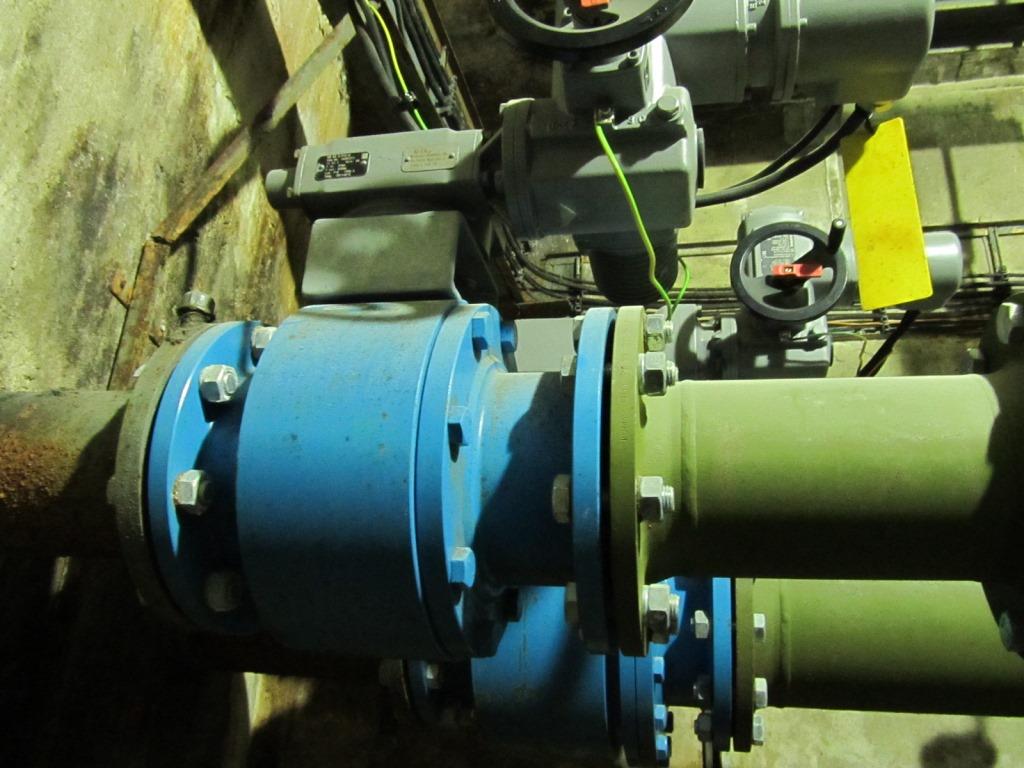 Stávající armatura obj. 239 DN 250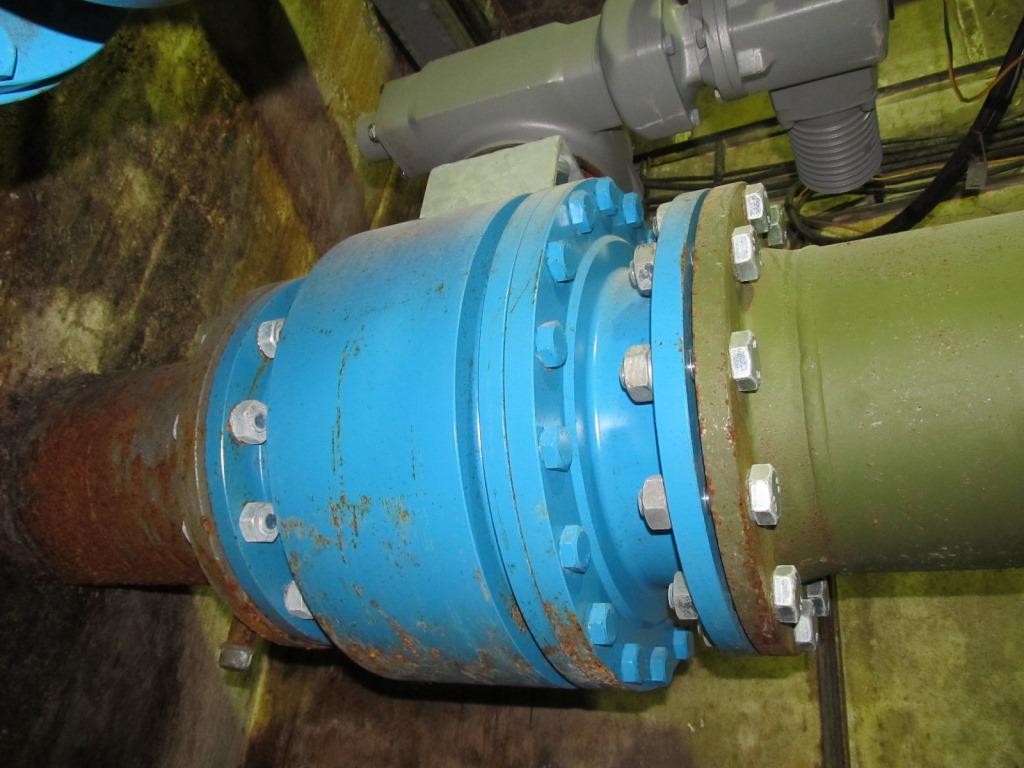 Stávající armatura obj. 239 DN 300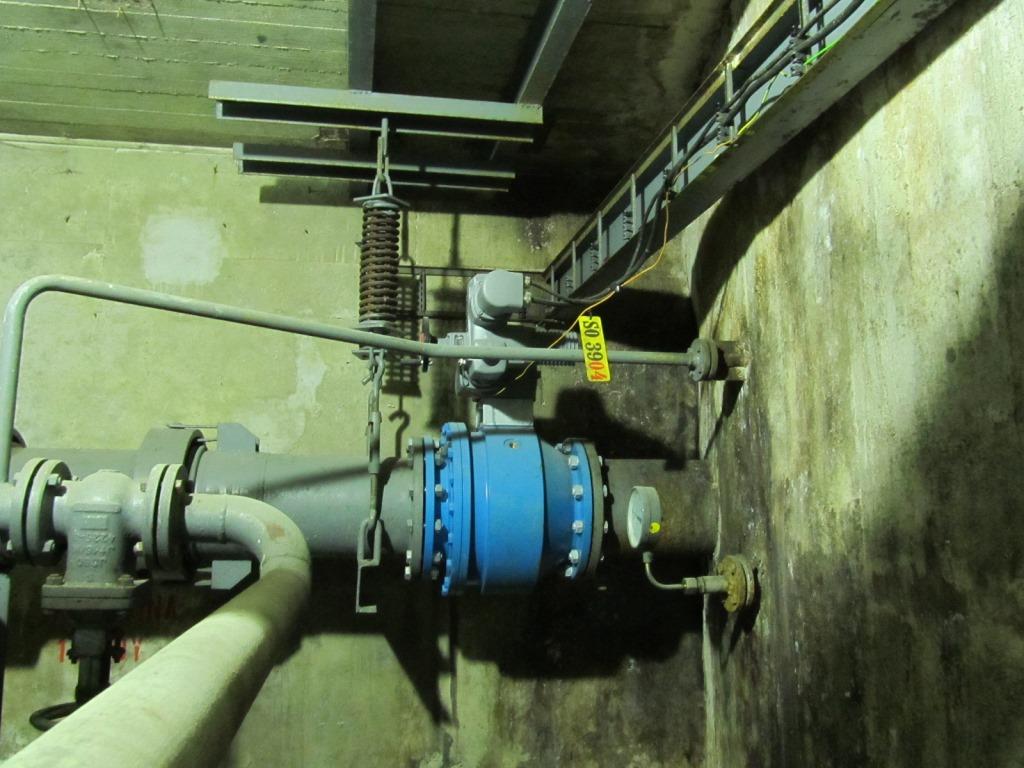 Stávající armatura obj. 220 DN 200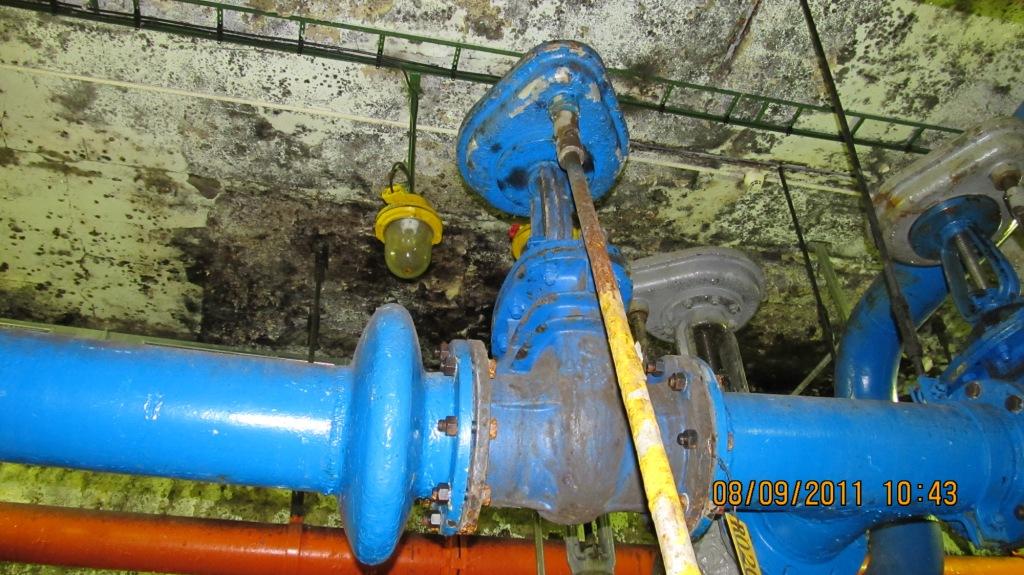 